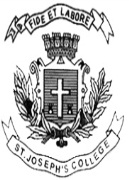  ST. JOSEPH’S COLLEGE (AUTONOMOUS), BENGALURU-27M.S.W - IV SEMESTERSEMESTER EXAMINATION: JULY2022SW DE 0718 - Human Resource ManagementTime- 2 ½ hrs		                                     	                    	    Max Marks-70This question paper contains ONE printed page and THREE partsPart IAnswer any FIVE questions.							5 x 5 = 25	Define HRM and explain its objectivesWrite a short note on the need for and importance of personnel policy. Describe the scope and significance of human resource planning.  Why employee welfare is crucial in retaining the employees?What are the features of Payment of wages Act, 1936?Explain the uses of HRM in social work?Write a short note on the benefits of Payment of Gratuity Act, 1976.PART IIAnswer any THREE questions. 						        3 X 10 = 30Elucidate the evolution of HRM and its impact on today’s management style.  What is forecasting and explain its methods? Highlight the features of Minimum Wages Act, 1948. Explain the benefits of Employee Provident Fund and Miscellaneous provisions Act, 1952. Explain the role of social worker in availing social welfare provisions to the marginalized people.PART IIIAnswer any ONE question. 						        1 X 15 = 15Critically examine HRM and its role in social work profession  Describe performance appraisal and its methods. What are the problems and challenges in executing performance appraisal in any firms, give examples?